ПРЕДСТАВЛЕНИЕот 05 декабря 2014 года                                                                                                                 № 9В соответствии с пунктом 5.1 раздела I Порядка осуществления внутреннего муниципального финансового контроля в Белоярском районе, городском и сельских поселениях в границах Белоярского района, утвержденного постановлением администрации Белоярского района от 21 января 2014 года № 37 «Об утверждении Порядка осуществления внутреннего муниципального финансового контроля в Белоярском районе, городском и сельских поселениях в границах Белоярского района», пунктом 8 плана контрольной деятельности отдела внутреннего муниципального финансового контроля Комитета по финансам и налоговой политике администрации Белоярского района на 2014 год, утвержденного распоряжением Комитета по финансам и налоговой политике администрации Белоярского района от 12 марта 2014 года № 4-р «Об утверждении плана контрольной деятельности отдела внутреннего муниципального финансового контроля Комитета по финансам и налоговой политике администрации Белоярского района на 2014 год» проведена комплексная проверка по осуществлению контроля за законностью, результативностью (эффективностью и экономностью) использования средств местного бюджета в администрации сельского поселения Сосновка, по результатам которого, выявлены следующие нарушения:1. В учетной политике не содержатся положения регулирующие порядок расчетов с подотчетными лицами по перечислению сумм авансов для компенсации проезда работников и членов их семей к месту проведения отпуска и обратно, а также авансирование компенсации стоимости лечения в санаторно-курортных учреждениях, нарушение статьи 8 Федерального закона от 06 декабря  2011 года № 402-ФЗ «О бухгалтерском учете» (далее – Закон о бухгалтерском учете). 2. В Учетной политике не содержатся положения способа выдачи сумм авансов подотчетным лицам, на банковские карты сотрудников, выданные в рамках «зарплатного проекта» и (или) наличными денежными средствами, нарушение статьи 8 Закона о бухгалтерском учете. 3. Учетная политика содержит утратившие силу нормативно-правовые акты.4. Проект сметы в учреждении в проверяемом периоде не составлялся, что является нарушением требования пункта 9 постановления администрации сельского поселения Сосновка от 20 декабря 2011 года № 66 «Об утверждении Порядка составления, утверждения и ведения бюджетных смет муниципальных казенных учреждений сельского поселения Сосновка» (далее – Порядок) и пункта 6 раздела 2 Приказа Министерства финансов Российской Федерации от 20 ноября 2007 № 112н «Об Общих требованиях к порядку составления, утверждения и ведения бюджетных смет казенных учреждений» (далее – Приказ № 112н). 5. Изменения в бюджетную смету не вносились, что является нарушением требований пункта 7 Порядка и пункта 11 раздела 4 Приказа № 112н. 6. Форма утвержденной бюджетной сметы на 2013 год не соответствует форме утвержденной в Порядке приложение 1, данный факт является нарушением пункта 6 Порядка. В соответствии со статьей 15.15.7. Кодекса Российской Федерации об административных правонарушениях от 30 декабря 2001 № 195-ФЗ, нарушение порядка составления, утверждения и ведения бюджетных смет влечет наложение административного штрафа на должностных лиц в размере от десяти тысяч до тридцати тысяч рублей.7. В журнале операций с безналичными денежными средствами № 2, журнале операций расчетов с поставщиками и подрядчиками № 4  за август 2013 года неверно указан счет-фактура № 298 от 22 июля 2013 года, вместо счета-фактуры № 1067 от 30 июля 2013 года, в нарушение статьи 9 Закона о бухгалтерском учете. 8. В авансовых отчетах не заполнялись за весь проверяемый период сведения о внесении остатка, выдаче перерасхода, что является нарушением раздела «3. Применение и формирование регистров бухгалтерского учета» Приложения 5 приказа Министерства финансов Российской Федерации от 15 декабря 2010 года № 173н «Об утверждении форм первичных учетных документов и регистров бухгалтерского учета, применяемых органами государственной власти (государственными органами), органами местного самоуправления, органами управления государственными внебюджетными фондами, государственными академиями наук, государственными (муниципальными) учреждениями и Методических указаний по их применению». 9. Отсутствие в путевых листах легкового автомобиля за январь, февраль 2013 года отметки медицинских работников о предрейсовом осмотре водителя, нарушение статьи 23 Федерального  Закона от 10 декабря 1995 года  № 196-ФЗ «О безопасности дорожного движения»  (далее – Закон о безопасности дорожного движения) и пункта 7 приказа Минтранса России от 18 сентября 2008 года № 152 «Об утверждении обязательных реквизитов и порядка заполнения путевых листов» (далее – Приказ № 152). 10. В путевых листах в маршруте следования легкового автомобиля не достоверна отражена информация о пройденных километрах от пункта отправления до пункта назначения. 11. Отсутствуют подписи главного бухгалтера в путевых листах за январь 2013 года, в главной книге за весь проверяемый период, нарушение пункта 7 статьи 9, 10 Закона о бухгалтерском учете.С учетом изложенного и на основании пункта 7 раздела III Порядка осуществления внутреннего муниципального финансового контроля в Белоярском районе, городском и сельских поселениях в границах Белоярского района, утвержденного постановлением администрации Белоярского района от 21 января 2014 года № 37 «Об утверждении Порядка осуществления внутреннего муниципального финансового контроля в Белоярском районе, городском и сельских поселениях в границах Белоярского района», администрации сельского поселения Сосновка, предлагается следующее:1. Привести Учетную политику в соответствие требованиям статьи 8 Закона о бухгалтерском учете.2. Составлять и вести бюджетные сметы в соответствии с утвержденным Порядком.3. В журнал операций с безналичными денежными средствами № 2, журнал операций расчетов с поставщиками и подрядчиками № 4  за август 2013 года внести исправления в соответствии с пунктом 8 статьи 10 Закона о бухгалтерском учете. 4. В авансовых отчетах заполнять сведения о внесении остатка, выдаче перерасхода, в соответствии с разделом «3. Применение и формирование регистров бухгалтерского учета» Приложения 5 Приказа № 173. 5. Проходить предрейсовые медицинские осмотры водителем и не допускать отсутствия в путевых листах отметки медицинских работников о предрейсовом осмотре водителя, в соответствии со статьей 23 Закона о безопасности дорожного движения и пункта 7 Приказа Минтранса России № 152. 6. Достоверно отражать информацию в путевых листах о пройденных километрах от пункта отправления до пункта назначения. 7. Не допускать отсутствия подписей должностных лиц, ответственных за ведение первичного документа и (или) регистра бухгалтерского учета,  в соответствии с пунктом 7 статьи 9, 10 Закона о бухгалтерском учете.О результатах рассмотрения настоящего представления и принятых мерах необходимо проинформировать отдел внутреннего муниципального финансового контроля до 24 декабря 2014 года.Начальник отдела внутреннего муниципального финансового контроля                                                            Е.И. Янюшкина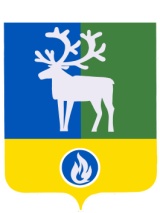 Белоярский район Ханты-Мансийский автономный округ – ЮграАДМИНИСТРАЦИЯ БЕЛОЯРСКОГО РАЙОНАКОМИТЕТ ПО ФИНАНСАМИ НАЛОГОВОЙ ПОЛИТИКЕГ Главе сельского поселения Сосновка С.И. ТолдоновуМЦентральная ул., д. 9, г.Белоярский, Ханты-Мансийский автономный округ – Югра, Тюменская область, 628161Тел. 2-22-18, факс 2-30-21 Е-mail: finotd@beloyarsky.wsnet.rn ОКПО 05228831, ОГРН 1028601521541ИНН/КПП 8611003426/861101001Г Главе сельского поселения Сосновка С.И. ТолдоновуМ          от                         2014 №                 на № _______ от _____________Г Главе сельского поселения Сосновка С.И. ТолдоновуМ